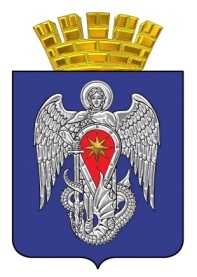 МИХАЙЛОВСКАЯ ГОРОДСКАЯ ДУМАВОЛГОГРАДСКОЙ ОБЛАСТИРЕШЕНИЕПринято Михайловской городской Думой 05 августа 2022 г.                                                                 № 536Об исполнении муниципальных программ за 2021 год в сфере образования           Заслушав информацию отдела по образованию администрации городского округа город Михайловка об исполнении муниципальных программ за 2021 год в сфере образования, Михайловская городская Дума  РЕШИЛА:         1. Информацию об исполнении муниципальных программ за 2021 год в сфере образования принять к сведению (прилагается).2. Настоящее решение вступает в силу с даты подписания.ПредседательМихайловской городской ДумыВолгоградской области                                                                       В.Н. Гудков08 августа 2022 г.